UŽDUOTIS Nr. 3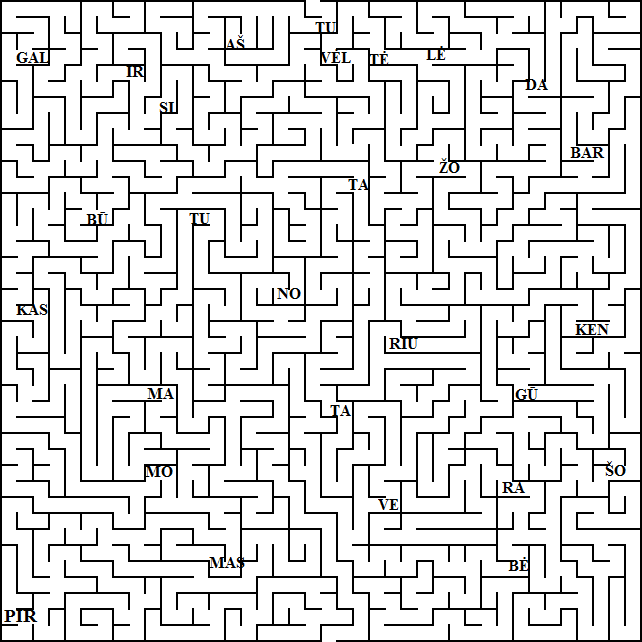 SURASK ir APVEDŽIOK po 2 žodžius kiekvienoje eilutėje.Subrūkšniuok žodžius skiemenimis. Kiek skiemenų turi šie žodžiai, įrašyk skiemenų skaičių į langelį.Perskaityk žodžius ir nupieš.Surask žodžius lentelėje.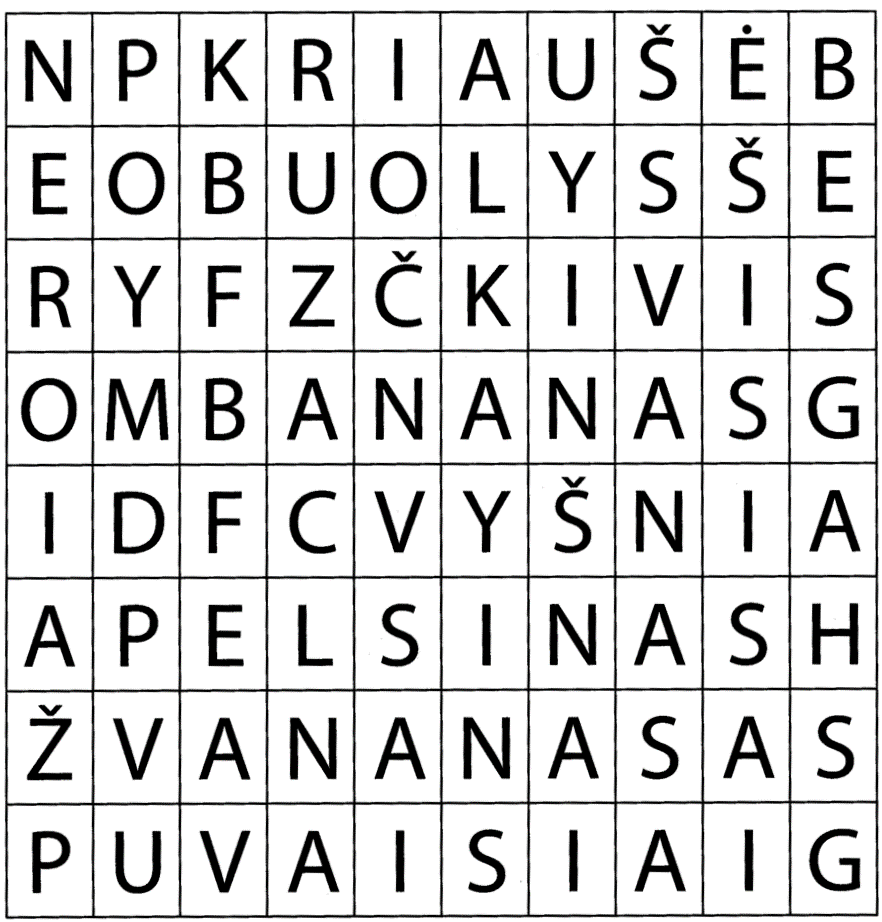 Surask raides eidamas labirintu ir įrašyk jas į langelius.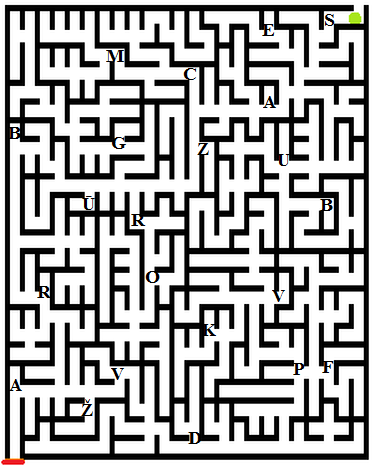 3.Su-raskvie-nąsa-ki-nį.LSADCSLKLCM,MNCKDGĖLĖJSLSDLDEDDTDOEIUYRTĖTISODORTOIDKLOPMOČIUTĖKOLJPORTUIJHOLHGFRTEDINOZAURASUITYRTRETATRTYUIŠČŪHYTEMAMYTĖJOIKLIPOIKLITIBIRTADRAUGASRITUHIIGĖLĖRANKA               ŠUO	ŠAKNISSPINTAN	DRAUGAS          KASTUVAS DINOZAURAS    MAŠINA              MEDISKVADRATAS SAULĖVAIVORYKŠTĖDRUGELISSPORTININKASNAMELISPILISARBŪZASKIBIRASDINOZAURASOBUOLYSTRIKAMPISKAMUOLYSMAŠINAŽMOGUS